Lampiran 22DOKUMENTASI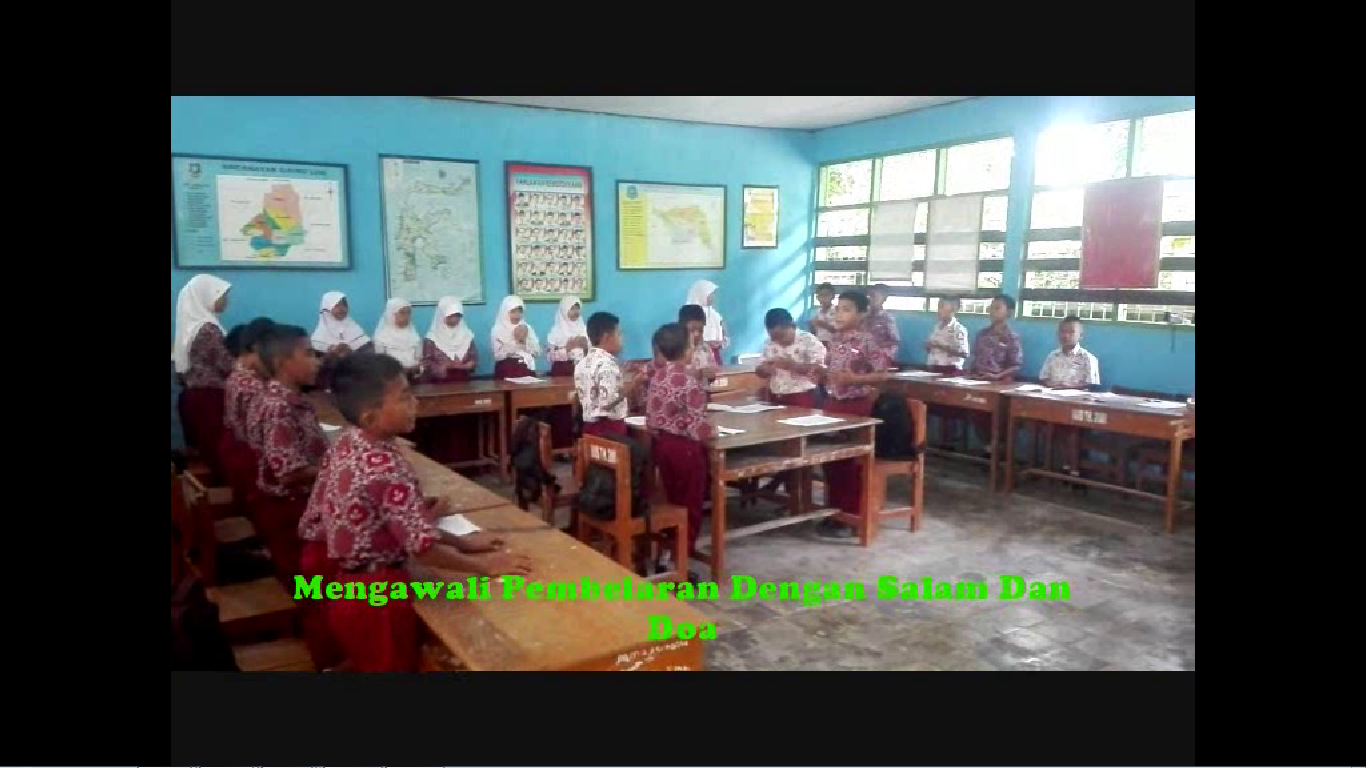 Mengawali kegiatan belajar dengan do’a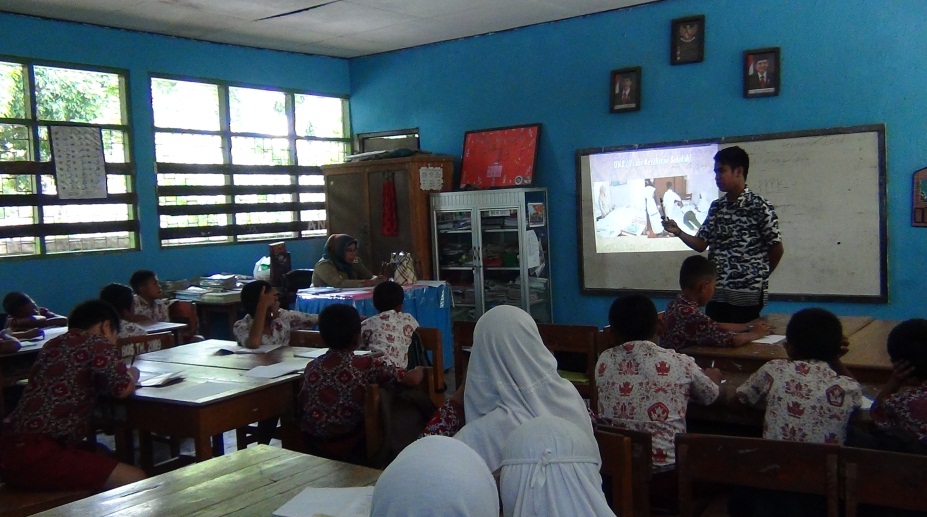 Guru menyampaikan materi pelajaran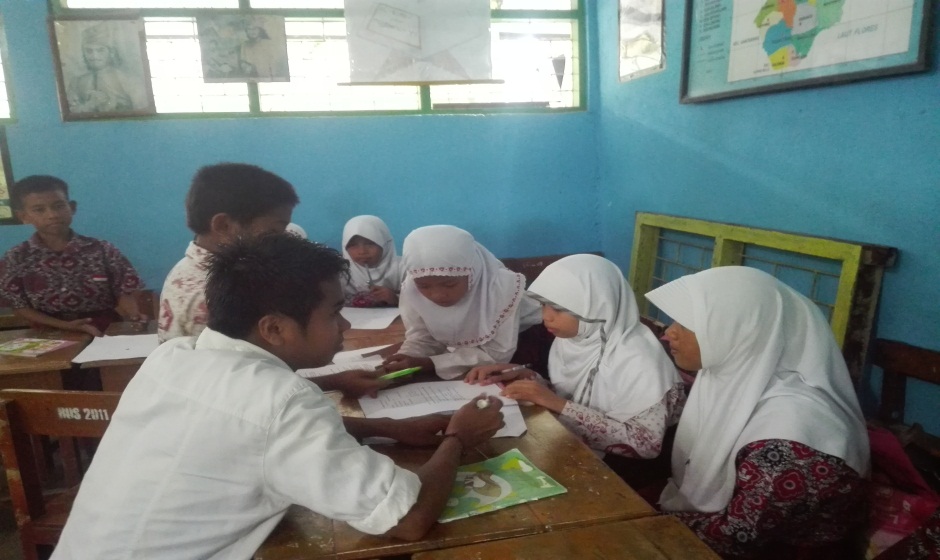 Guru membimbing siswa saat kegiatan diskusi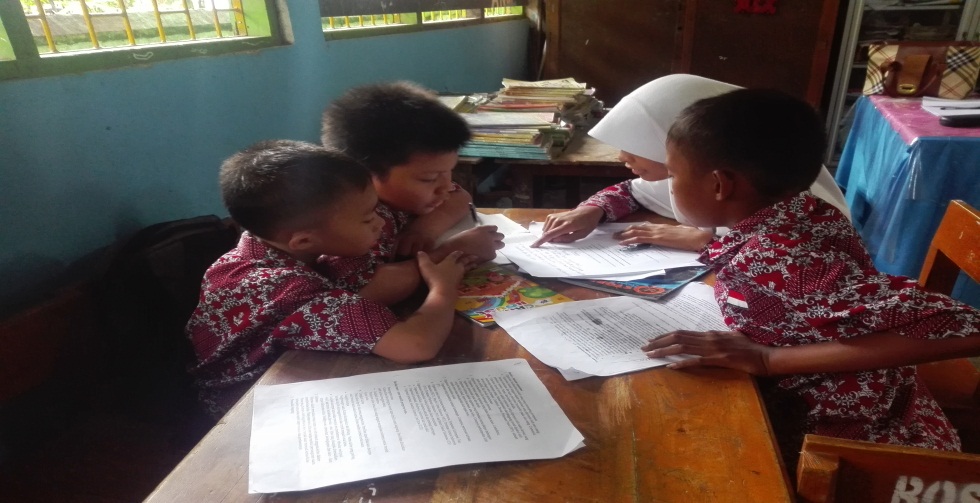 Siswa berdiskusi dan menyelesaikan tugas yang diberikan oleh guru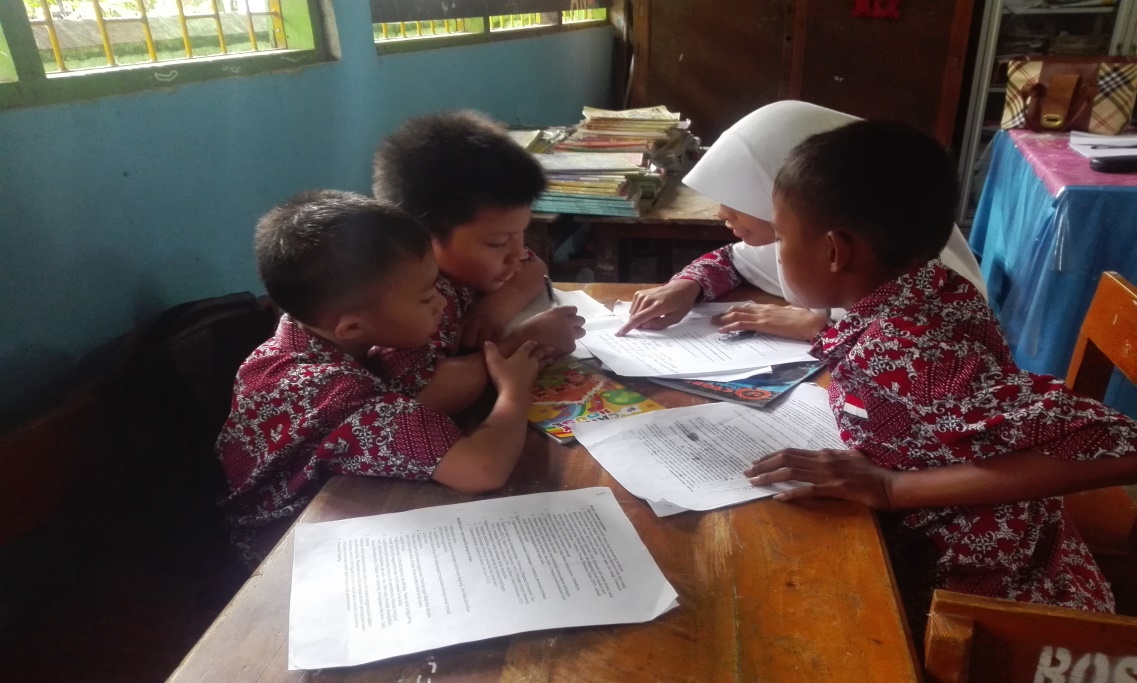 Siswa berdiskusi tentang tugas yang diberikan oleh guru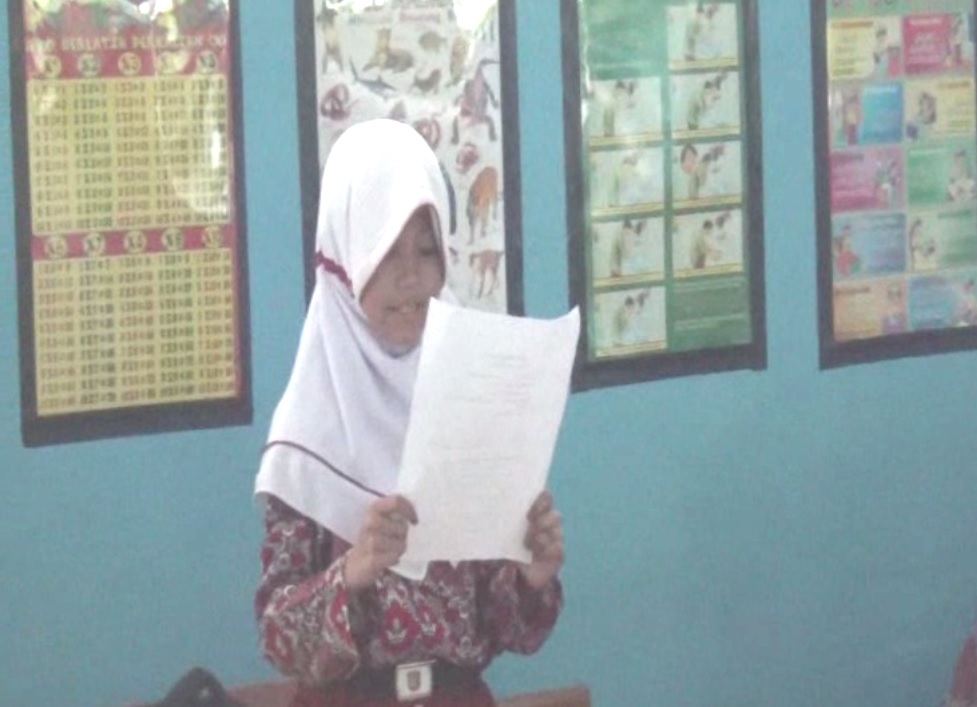 Siswa mempresentasikan tugas yang telah di kerjakan dan di diskusikan